Our Word Study ListthingnewnowschoolthatWord Family:  Students should know how to read and write words with the _ing spelling pattern.Examples:  sing, bring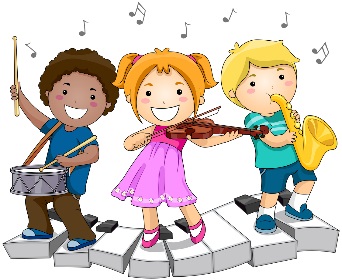 Mrs. Eberle’s Super Class NewsNews for the Week of November 13, 2017Our Word Study ListthingnewnowschoolthatWord Family:  Students should know how to read and write words with the _ing spelling pattern.Examples:  sing, bringMonday, November 13, 2017Home practice packetOur Word Study ListthingnewnowschoolthatWord Family:  Students should know how to read and write words with the _ing spelling pattern.Examples:  sing, bringTuesday, November 14, 2017Wear tennis shoes for P.E. today!Home practice packetOur Word Study ListthingnewnowschoolthatWord Family:  Students should know how to read and write words with the _ing spelling pattern.Examples:  sing, bringWednesday, November 15, 2017Home practice packet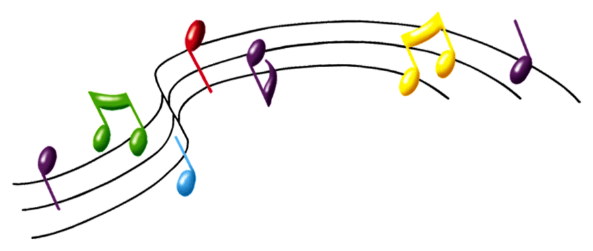 Upcoming EventsWednesday, November 15, 2017Home practice packetNovember  BirthdaysCal      11/11Lexi     11/12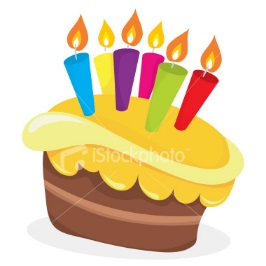 Wednesday, November 15, 2017Home practice packetNovember  BirthdaysCal      11/11Lexi     11/12Thursday, November 16, 2017Return library bookHome practice packetNovember  BirthdaysCal      11/11Lexi     11/12Friday, November 17, 2017Thanksgiving Project 2 is due today (new and old object or pictures to show how item has changed over time)Return home practice packetHave a great weekend! *PLEASE SEE OTHER SIDE.Special ClassesMonday:  ArtTuesday:  P.E., Wednesday: Music, guidanceThurs:  LibraryFriday: Computer LabLunch: 12:30-1:00Although it rarely happens, lunch times are subject to change due to delays, special activities, etc.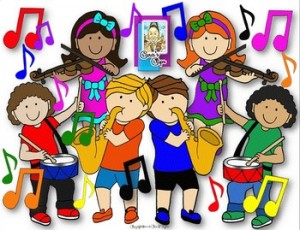 *********************Principal’s BoardNo principal’s board this week due to Veteran’s Day.Effort: Character: Achievement: Student of the Week:WilliamCongratulations!We are proud of you!Notes:*On Friday, November 17 we will be sharing our items from long ago and today in class (Project #2 in the Thanksgiving Pack).  If students do not have the actual items to bring, they may bring in pictures.  We will compare and contrast these items to see how life has changed over time.* In reading we have been using our Scholastic News to ask and answer questions in text.  In math we wrapped up comparing numbers and place value, although that will make a reappearance on our quarterly test in a few weeks. Next week we will focus on story problems and begin adding ten with our math facts. In writing we continue to work on our owl research books, which should be finished next week.   *We really enjoyed hearing the interviews with the older adults that students did for Project #1 in their packets. They cannot fathom how difficult life must have been without cell phones, video games, and lots of fast food restaurants.  Thank you for taking the time to do this. It was very helpful to our discussion of how life has changed over time. *On Friday we had our annual Veteran’s Day assembly. It is always very meaningful for the students to meet real veterans and hear about the importance of celebrating people who have sacrificed so much for our country. Hopefully they can share some facts with you about our day.*I keep forgetting to tell you about the awesome compliment our class got after Learn at Every Turn. I had an instructor tell me that our class was the most well-behaved class she had all day and that our parent volunteers were the most helpful. I am so proud of them! 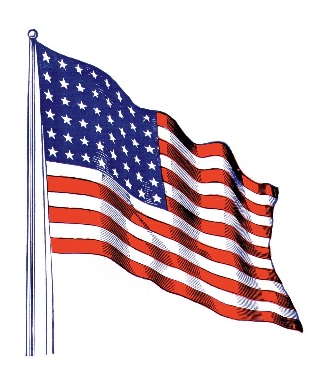  First Grade website:  www.fkefirstgrade.weebly.com“Learning Rocks!”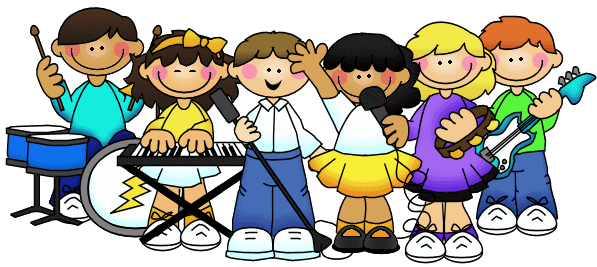 